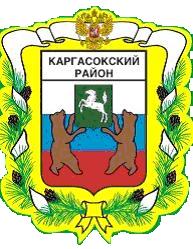 МУНИЦИПАЛЬНОЕ ОБРАЗОВАНИЕ «Каргасокский район»ТОМСКАЯ ОБЛАСТЬАДМИНИСТРАЦИЯ КАРГАСОКСКОГО РАЙОНА05.08.2014                                                                                                                               № 178с. КаргасокПОСТАНОВЛЯЮ:И.о. Главы Каргасокского района                                                                    Ю.Н. МикитиПОСТАНОВЛЕНИЕО внесении изменений в постановление Администрации Каргасокского района от 18.05.2010 № 75 «О конкурсе предпринимательских проектов субъектов малого предпринимательства «СТАРТ»В целях приведения  постановления Администрации Каргасокского района от 18.05.2010 № 75 «О конкурсе предпринимательских проектов субъектов малого предпринимательства «СТАРТ» в соответствие с действующим законодательством:1.Внести в постановление Администрации Каргасокского района от 18.05.2010 №75 «О конкурсе предпринимательских проектов субъектов малого предпринимательства «Первый шаг» (далее Постановление) изменения и дополнения:1)Исключить пункт 48.1 Порядка проведения конкурса предпринимательских проектов субъектов малого предпринимательства «СТАРТ» (далее – Порядок) (Приложение 1 к постановлению Администрации Каргасокского района от 18.05.2010 №75).2)Пункт 17.5   Порядка изложить в новой редакции следующего содержания: «17.5.В случае не достижения показателей предпринимательского проекта по организации рабочих мест, или в случае не предоставления отчетности (представления отчетов с нарушением сроков, установленных договором), или снятия с учета в налоговом органе ранее срока окончания реализации проекта, установленного договором о предоставлении субсидии, на заседании Конкурсной комиссии принимается решение об одностороннем расторжении договора о предоставлении субсидии по причине не выполнения основных условий договора и не достижения показателей по организации рабочих мест, заявленных в заявке. В этом случае Победитель обязан вернуть сумму полученной субсидии в порядке установленном пунктом 48.3 настоящего Порядка.».3)Пункт 24  Порядка изложить в новой редакции следующего содержания:«24. В предоставлении субсидии должно быть отказано в случае, если:- не представлены документы, определенные настоящим Порядком или представлены недостоверные сведения и документы;- по итогам рассмотрения заявок заявитель не признан победителем Конкурса;- заявитель ранее уже получил поддержку в районных конкурсах предпринимательских проектов в качестве индивидуального предпринимателя или в качестве одного из учредителей юридического лица, субъекта малого предпринимательства, получившего поддержку в рамках районных конкурсах предпринимательских проектов. В случае если учредителем юридического лица – Победителя районного конкурса предпринимательских проектов являлось другое юридическое лицо, то учредителям данного юридического лица так же должно быть отказано в предоставлении субсидии. Таким образом, заявителю должно быть отказано в предоставлении субсидии в случае, если он уже выступал выгодоприобретателем субсидии, полученной в рамках районных конкурсов предпринимательских проектов.- в случае выявления сведений о том, что проект участника направлен на осуществление предпринимательской деятельности с нарушением действующего законодательства;- в случае отсутствия в технико-экономическом обосновании информации о лицензии (дата выдачи, номер лицензии, выдавший орган) у участника, который уже осуществляет предпринимательскую деятельность, подлежащую лицензированию и субсидированию;- в случае отсутствия у участника документов, подтверждающих право собственности или право пользования земельным участком или помещением, необходимых для реализации проекта».4)Подпункт 3) пункта 39   Порядка изложить в новой редакции следующего содержания:«3) Эффективность выделения бюджетных средств (поступление в бюджеты всех уровней налоговых платежей, платежей во внебюджетные фонды по отношению к  сумме предоставляемой субсидии) в первый год реализации проекта:- платежи составили 100% от средств запрашиваемой субсидии                                 	3 балла- платежи равны или более 80% и до 100% от средств запрашиваемой субсидии                                 2 балла- платежи равны или более 60% и до 80% от средств запрашиваемой субсидии                                 1 балл- платежи менее 60% от средств запрашиваемой субсидии                      0 баллов.»5)Подпункт 4) пункта 39   Порядка изложить в новой редакции следующего содержания:«4) Планируемый прирост выручки заявителя в течение срока реализации проекта:6)Подпункт 10) пункта 39   Порядка изложить в новой редакции следующего содержания:«10) создание новых рабочих мест в рамках реализации предпринимательского проекта (на момент подачи заявки на Конкурс и планируемых к созданию в ходе реализации предпринимательского проекта):Итог, полученный в результате вычисления,  равняется сумме баллов по данному показателю.»7)Сноску 3 к пункту 39 Порядка изложить в новой редакции следующего содержания: «Данный показатель рассчитывается по формуле: (1 созданное рабочее место(штатная единица)*количество отработанных месяцев в течении планового периода(года)+  2 созданное рабочее место(штатная единица)*количество месяцев работы в течении планового периода(года)+… i-е созданное рабочее место(штатная единица)*количество месяцев работы в течении планового периода(года))/12*2.» 8)Подпункт 3 пункта 14 информационной карты Порядка изложить в новой редакции следующего содержания: «3. В предоставлении субсидии должно быть отказано в случае, если:- не представлены документы, определенные настоящим Порядком или представлены недостоверные сведения и документы;- заявитель не является победителем Конкурса;- заявитель ранее уже получил поддержку в районных конкурсах предпринимательских проектов в качестве индивидуального предпринимателя или в качестве одного из учредителей юридического лица, субъекта малого предпринимательства, получившего поддержку в рамках районных конкурсах предпринимательских проектов. В случае если учредителем юридического лица – Победителя районного конкурса предпринимательских проектов являлось другое юридическое лицо, то учредителям данного юридического лица так же должно быть отказано в предоставлении субсидии. Таким образом, заявителю должно быть отказано в предоставлении субсидии в случае, если он уже выступал выгодоприобретателем субсидии, полученной в рамках районных конкурсов предпринимательских проектов.- в случае выявления сведений о том, что проект участника направлен на осуществление предпринимательской деятельности с нарушением действующего законодательства;- в случае отсутствия в технико-экономическом обосновании информации о лицензии (дата выдачи, номер лицензии, выдавший орган) у участника, который уже осуществляет предпринимательскую деятельность, подлежащую лицензированию и субсидированию;- в случае отсутствия у участника документов, подтверждающих право собственности или право пользования земельным участком или помещением, необходимых для реализации проекта»9) Подпункт 3) пункта 18 информационной карты Порядка изложить в новой редакции следующего содержания:«3) Эффективность выделения бюджетных средств (поступление в бюджеты всех уровней налоговых платежей, платежей во внебюджетные фонды по отношению к  сумме предоставляемой субсидии) в первый год реализации проекта:- платежи составили 100% от средств запрашиваемой субсидии                              	3 балла- платежи равны или более 80% и до 100% от средств запрашиваемой субсидии                                 2 балла- платежи равны или более 60% и до 80% от средств запрашиваемой субсидии                                 	1 балл- платежи менее 60% от средств запрашиваемой субсидии                      0 баллов.»10)Подпункт 4) пункта 18 информационной карты Порядка изложить в новой редакции следующего содержания:«4) Планируемый прирост выручки заявителя в течение срока реализации проекта :- Равно или более 50%    	3 балла- Равно или свыше 25% и до 50 %              	2 балла- Равно или свыше 15% и до 25 %              	1 балл- Менее 15%	0 баллов»11)Подпункт 10) пункта 18 информационной карты Порядка изложить в новой редакции следующего содержания:«10) создание новых рабочих мест в рамках реализации предпринимательского проекта (на момент подачи заявки на Конкурс и планируемых к созданию в ходе реализации предпринимательского проекта) :Итог, полученный в результате вычисления,  равняется сумме баллов по данному показателю.»12)сноску 7 к пункту 18 информационной карты Порядка изложить в новой редакции следующего содержания: «Данный показатель рассчитывается по формуле: (1 созданное рабочее место(штатная единица)*количество отработанных месяцев в течении планового периода(года)+  2 созданное рабочее место(штатная единица)*количество месяцев работы в течении планового периода(года)+… i-е созданное рабочее место(штатная единица)*количество месяцев работы в течении планового периода(года))/12*2.»13)Пункт 47 Порядка изложить в новой редакции следующего содержания:«В случае непредставления Победителем Конкурса отчетов о ходе реализации предпринимательского проекта (представления отчетов с нарушением сроков, установленных договором), или снятия с учета в налоговом органе ранее срока окончания реализации проекта, установленного договором о предоставлении субсидии,, или не достижения показателя по организации рабочих мест, заявленного в заявке Победитель Конкурса обязан возвратить организатору Конкурса сумму субсидии в соответствии с договором о предоставлении субсидии.».14)Пункт 55  Порядка изложить в новой редакции следующего содержания:«55.По результатам мониторинга лицом (ами), осуществляющим (ими) мониторинг, составляется акт выездного мониторинга в двух экземплярах согласно форме N 4 к настоящему Порядку.Оба экземпляра акта выездного мониторинга подписываются лицом (ами), уполномоченным (и) на проведение мониторинга и субъектом малого предпринимательства.Второй экземпляр акта выездного мониторинга не позднее трех рабочих дней с даты составления акта направляется субъекту малого предпринимательства заказным почтовым отправлением с уведомлением о вручении или вручается представителю субъекта малого предпринимательства.».2.Настоящее постановление опубликовать в порядке, предусмотренном статьей 42 Устава муниципального образования «Каргасокский район», утвержденного решением Думы Каргасокского района от 17.04.2013 № 195 «О принятии Устава муниципального образования «Каргасокский район».3.Настоящее постановление вступает в силу после его официального опубликования.А.Н. Петрова2 13 54